檢定學科練習碁峰資訊線上測驗系統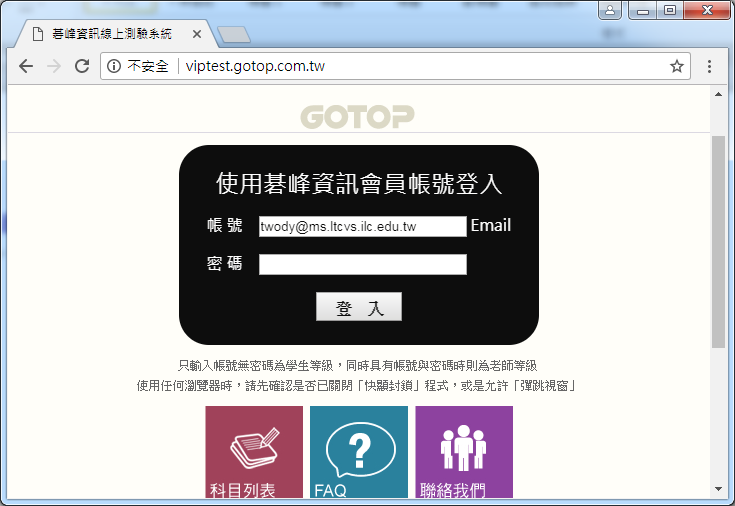 輸入帳號：twody@ms.ltcvs.ilc.edu.tw點選「甲級乙級」「乙22　乙級印前製程圖文組版學科」
或「丙級檢定」「00共同科目」107.01.01啟用共同科目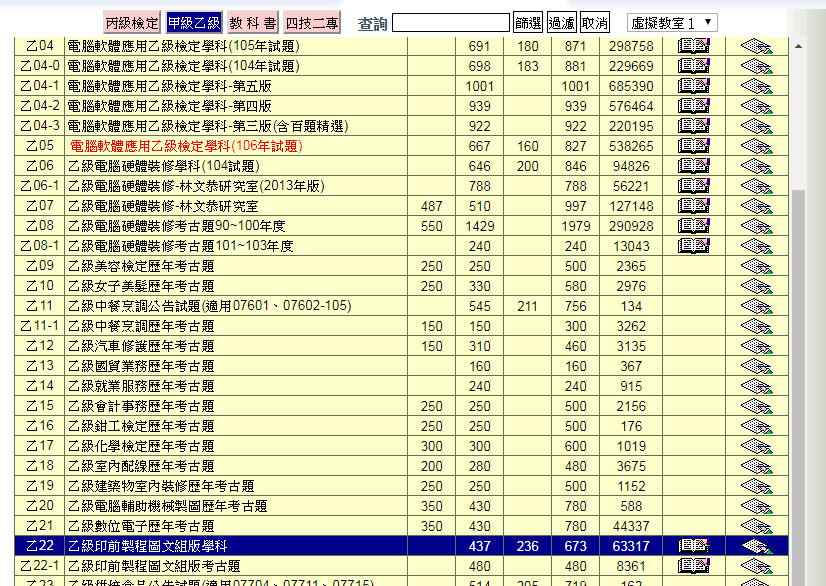 設定測驗範圍：點選「工作項目」→「Ctrl鍵+滑鼠左鍵」點選要測驗的工作項目
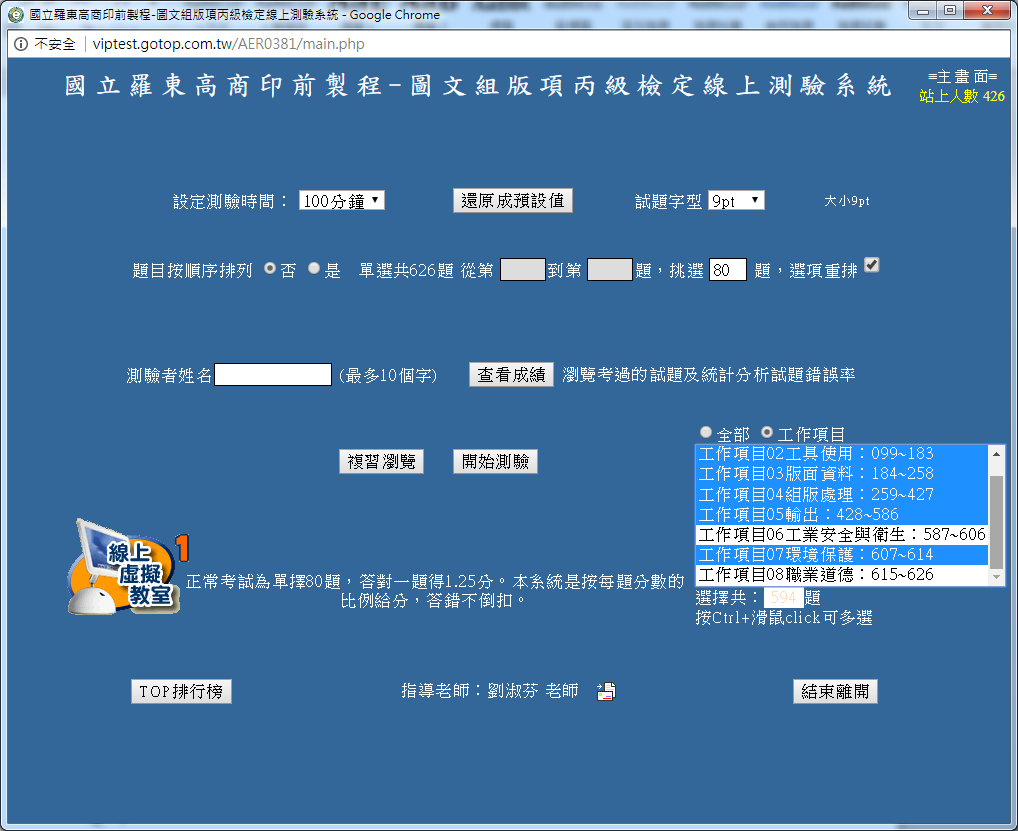 點選「開始測驗」進入測驗畫面
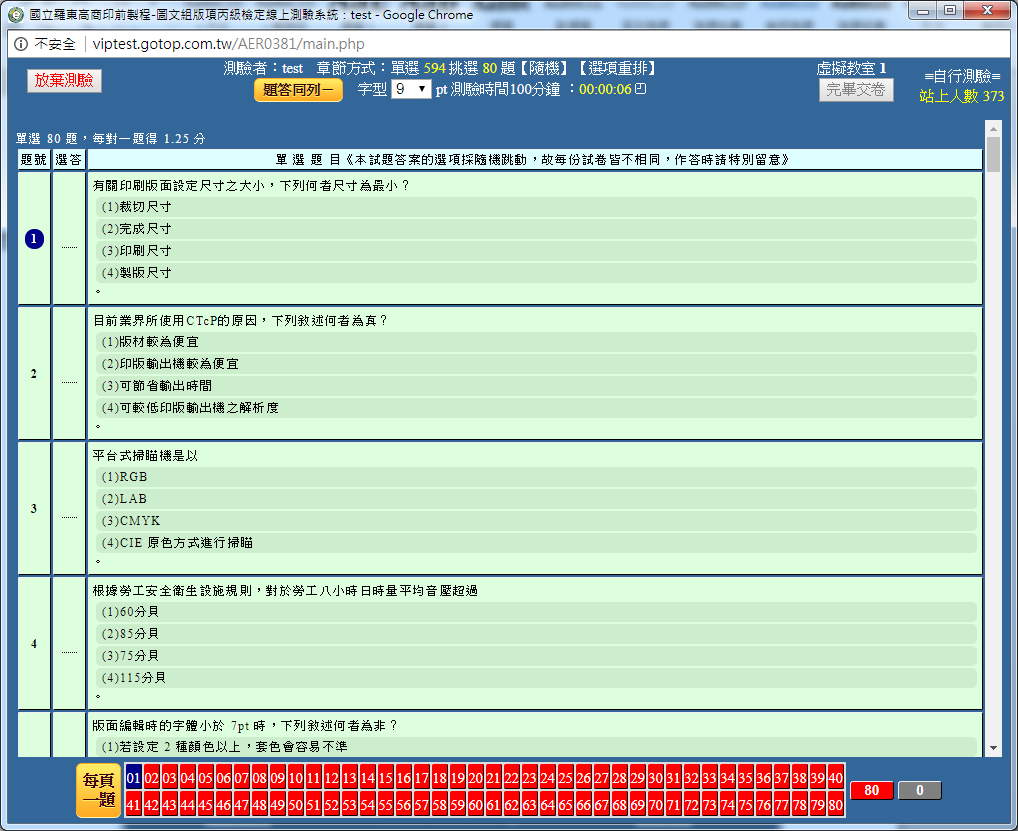 